Srijeda, 06.04.2022.Otvorite poveznicu i poslušajte priču! https://www.youtube.com/watch?v=H-BUgILk4S0Nakon što smo odslušali priču, razgovaraj s ukućanima o priči! Što smo naučili iz nje? Napiši što smo naučili i zatim oboji vjeverice! 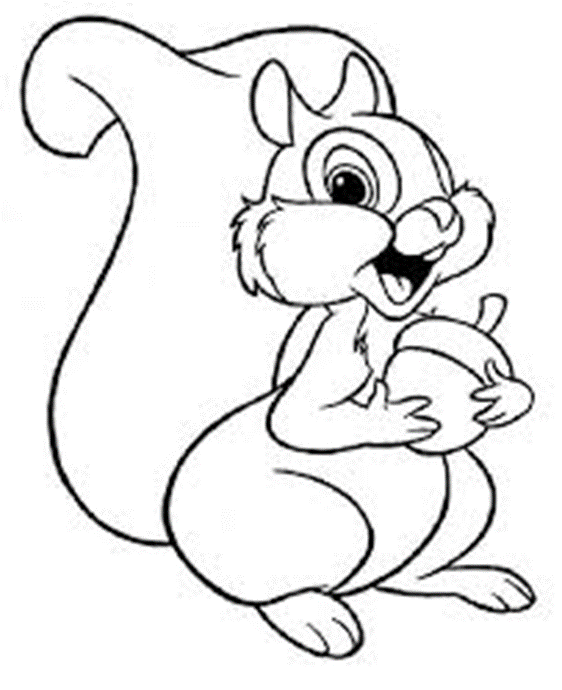 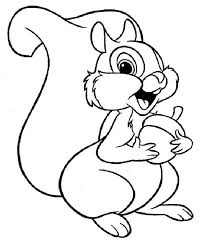 